Bilder zur METAV-PresseinformationHerausfordernde Fertigungsmethoden für die Medizintechnik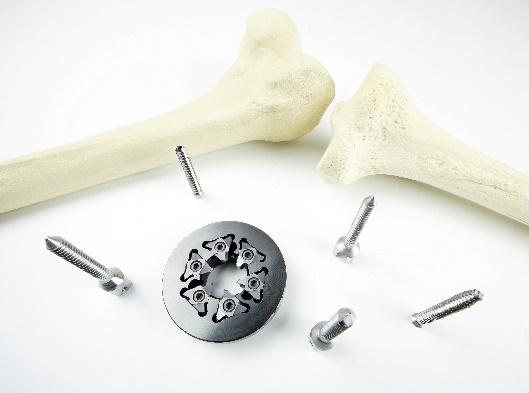 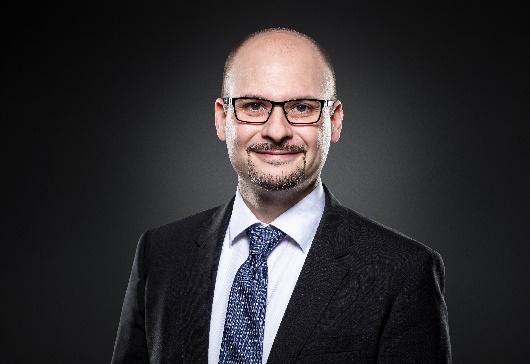 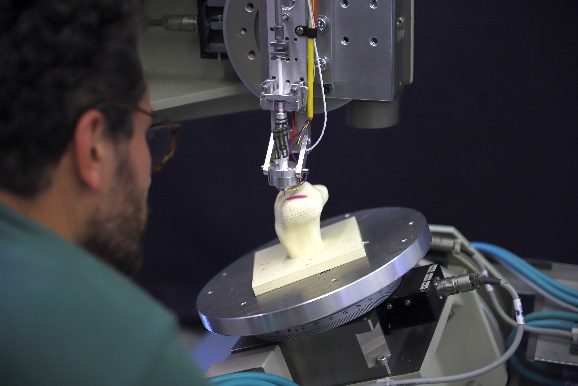 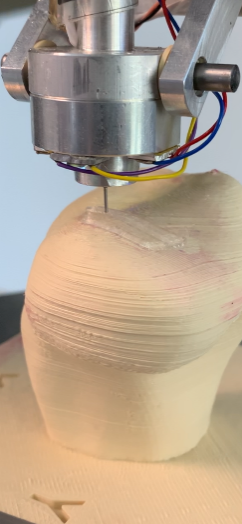 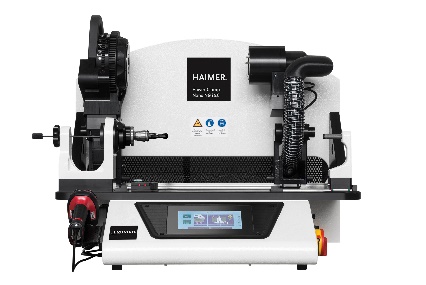 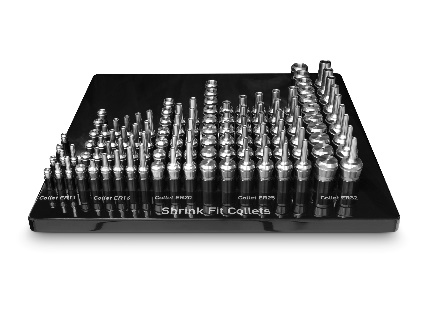 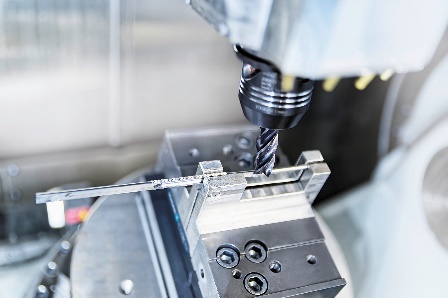 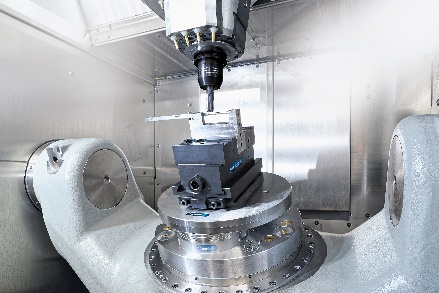 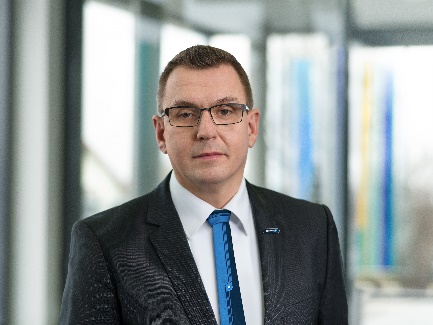 Die Bilder finden Sie in druckfähiger Version zum Download im Internet unter:https://www.metav.de/METAV22_Herausfordernde_Medizintechnik_DEDiese Presseinformation finden Sie auch unter diesem Link: https://www.metav.de/METAV22_Herausfordernde_Medizintechnik_DE